POWIATOWY TURNIEJ WIEDZY POŻARNICZEJ – KLASY V – VIII SZKOŁY PODSTAWOWE IMIĘ I NAZWISKO								SZKOŁA………………………………………………….                                     ………………………………………AInstalacja gazowa w postaci kuchenki gazowej podłączonej do 11 kg butli z gazem płynnym powinna być podawana przeglądowi technicznemu nie rzadziej niż:Instalacja gazowa w postaci kuchenki gazowej podłączonej do 11 kg butli z gazem płynnym powinna być podawana przeglądowi technicznemu nie rzadziej niż:Instalacja gazowa w postaci kuchenki gazowej podłączonej do 11 kg butli z gazem płynnym powinna być podawana przeglądowi technicznemu nie rzadziej niż:Instalacja gazowa w postaci kuchenki gazowej podłączonej do 11 kg butli z gazem płynnym powinna być podawana przeglądowi technicznemu nie rzadziej niż:Instalacja gazowa w postaci kuchenki gazowej podłączonej do 11 kg butli z gazem płynnym powinna być podawana przeglądowi technicznemu nie rzadziej niż:aaa1  w rokubbb2 razy w rokuccc4 razy w rokudddNie stawia się wymagań w zakresie okresowego przeglądu technicznegoSłużba strażaka w służbie przygotowawczej trwa :Służba strażaka w służbie przygotowawczej trwa :Służba strażaka w służbie przygotowawczej trwa :Służba strażaka w służbie przygotowawczej trwa :Służba strażaka w służbie przygotowawczej trwa :aaaTrzy latabbbDwa latacccPiętnaście latdddrokPożary ciał stałych topliwych zaliczamy do grupy pożarów:Pożary ciał stałych topliwych zaliczamy do grupy pożarów:Pożary ciał stałych topliwych zaliczamy do grupy pożarów:Pożary ciał stałych topliwych zaliczamy do grupy pożarów:aaAbbBccCddDKtóry z symboli oznacza samochód ratowniczo-gaśniczy ciężki z autopompą:Który z symboli oznacza samochód ratowniczo-gaśniczy ciężki z autopompą:Który z symboli oznacza samochód ratowniczo-gaśniczy ciężki z autopompą:Który z symboli oznacza samochód ratowniczo-gaśniczy ciężki z autopompą:aaGBA   bbGCBA ccGBMddGCBMWydajność 500 l/min to inaczej:Wydajność 500 l/min to inaczej:Wydajność 500 l/min to inaczej:Wydajność 500 l/min to inaczej:aa1600 dm3/min	bb30 m3/godzcc5 l/sdd20 l/sPrzy zwichnięciu w stawie barkowym wykonujemy następujące czynności ratownicze:Przy zwichnięciu w stawie barkowym wykonujemy następujące czynności ratownicze:Przy zwichnięciu w stawie barkowym wykonujemy następujące czynności ratownicze:Przy zwichnięciu w stawie barkowym wykonujemy następujące czynności ratownicze:aaunieruchamiamy staw w pozycji fizjologicznejbbkładziemy w pozycji na brzuchu i czekamy na pogotowieccnastawiamy staw na miejscu zdarzeniaddunieruchamiamy staw w pozycji zastanejCentralne Muzeum Pożarnictwa mieści się w:Centralne Muzeum Pożarnictwa mieści się w:Centralne Muzeum Pożarnictwa mieści się w:Centralne Muzeum Pożarnictwa mieści się w:aaWarszawie,bbKrakowie,ccNiepokalanowie,ddMysłowicach.Ciecz ropopochodna o temperaturze zapłonu 35o C zalicza się do :Ciecz ropopochodna o temperaturze zapłonu 35o C zalicza się do :Ciecz ropopochodna o temperaturze zapłonu 35o C zalicza się do :Ciecz ropopochodna o temperaturze zapłonu 35o C zalicza się do :aaProduktów naftowych II klasy niebezpieczeństwa pożarowegobbI kategorii zagrożenia wybuchemccProduktów naftowych I klasy niebezpieczeństwa pożarowegoddII kategorii zagrożenia wybuchemCo oznacza skrót:  KSRG?Co oznacza skrót:  KSRG?Co oznacza skrót:  KSRG?Co oznacza skrót:  KSRG?aaKrajowy System Ratowniczo-Gaśniczy,bbKrajowa Sekcja Ratowniczo-Gaśnicza,ccKrajowe Stanowisko Ratownictwa i Gaszenia,ddKrajowy System Ratownictwa i Gaszenia.1010Wskaż nazwę szkoły kształcącą oficerów pożarnictwa w Polsce?Wskaż nazwę szkoły kształcącą oficerów pożarnictwa w Polsce?Wskaż nazwę szkoły kształcącą oficerów pożarnictwa w Polsce?Wskaż nazwę szkoły kształcącą oficerów pożarnictwa w Polsce?1010aaSzkoła Oficerów Pożarnictwa,1010bbWyższa Szkoła Oficerska Straży Pożarnej,1010ccSzkoła Główna Służby Pożarniczej,1010ddSzkoła Aspirantów Pożarnictwa.1111Który materiał, substancję można gasić wodą?Który materiał, substancję można gasić wodą?Który materiał, substancję można gasić wodą?Który materiał, substancję można gasić wodą?1111aaPotas1111bbSód1111ccWęgiel1111ddKarbid1212Jaki narząd jest najbardziej wrażliwy na niedotlenienie?Jaki narząd jest najbardziej wrażliwy na niedotlenienie?Jaki narząd jest najbardziej wrażliwy na niedotlenienie?Jaki narząd jest najbardziej wrażliwy na niedotlenienie?1212aaPłuca1212bbSerce1212ccMózg1212ddWątroba 1313Kto stanął na czele Sekcji Straży Ogniowej, powołanej 26 lipca 1916 roku w Warszawie:Kto stanął na czele Sekcji Straży Ogniowej, powołanej 26 lipca 1916 roku w Warszawie:Kto stanął na czele Sekcji Straży Ogniowej, powołanej 26 lipca 1916 roku w Warszawie:Kto stanął na czele Sekcji Straży Ogniowej, powołanej 26 lipca 1916 roku w Warszawie:1313aaBolesław Chomicz1313bbJózef Tuliszkowski1313ccJan Robosz1313ddWincenty Witos1414Co jaki okres czasu należy dokonywać czyszczenia przewodów spalinowych (kotłów gazowych, olejowych):Co jaki okres czasu należy dokonywać czyszczenia przewodów spalinowych (kotłów gazowych, olejowych):Co jaki okres czasu należy dokonywać czyszczenia przewodów spalinowych (kotłów gazowych, olejowych):Co jaki okres czasu należy dokonywać czyszczenia przewodów spalinowych (kotłów gazowych, olejowych):1414aaco 3 miesiące,1414bbco 6 miesięcy,1414ccco 9 miesięcy1414ddco 12 miesięcy.1515Kryptonim GEJZER oznacza:Kryptonim GEJZER oznacza:Kryptonim GEJZER oznacza:Kryptonim GEJZER oznacza:1515aaKierującego działaniami ratowniczo - gaśniczymi1515bbNakaz alarmowego opuszczenia strefy zagrożonej1515ccStanowisko czerpania wody1515ddPunkt koncentracji sił i środków jednostek ochrony przeciwpożarowej1616Reakcja endotermiczna to proces :Reakcja endotermiczna to proces :Reakcja endotermiczna to proces :Reakcja endotermiczna to proces :1616aaWydzielania ciepła1616bbPochłaniania ciepła1616ccInhibicji1616ddW stałej temperaturze1717Ekwiwalent pieniężny dla strażaka OSP za udział w akcji ratowniczej wypłaca:Ekwiwalent pieniężny dla strażaka OSP za udział w akcji ratowniczej wypłaca:Ekwiwalent pieniężny dla strażaka OSP za udział w akcji ratowniczej wypłaca:Ekwiwalent pieniężny dla strażaka OSP za udział w akcji ratowniczej wypłaca:1717aawojewoda1717bbPaństwowa Straż Pożarna1717ccgmina1717ddzakład ubezpieczeń1818Co oznacza poniższe oznaczenie funkcyjne, wykorzystywane podczas zawodów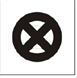 Sportowo – pożarniczych Jednostek Ochotniczych Straży Pożarnych?Co oznacza poniższe oznaczenie funkcyjne, wykorzystywane podczas zawodówSportowo – pożarniczych Jednostek Ochotniczych Straży Pożarnych?Co oznacza poniższe oznaczenie funkcyjne, wykorzystywane podczas zawodówSportowo – pożarniczych Jednostek Ochotniczych Straży Pożarnych?Co oznacza poniższe oznaczenie funkcyjne, wykorzystywane podczas zawodówSportowo – pożarniczych Jednostek Ochotniczych Straży Pożarnych?1818aDowódcy drużynyDowódcy drużyny1818bPrzodownika roty IPrzodownika roty I1818cMechanikaMechanika1818dPrzodownika roty IIPrzodownika roty II1919Co jaki okres, wg nowego prawa budowlanego, podlega badaniom stanu technicznego instalacja elektryczna budynków mieszkalnych jednorodzinnych?Co jaki okres, wg nowego prawa budowlanego, podlega badaniom stanu technicznego instalacja elektryczna budynków mieszkalnych jednorodzinnych?Co jaki okres, wg nowego prawa budowlanego, podlega badaniom stanu technicznego instalacja elektryczna budynków mieszkalnych jednorodzinnych?Co jaki okres, wg nowego prawa budowlanego, podlega badaniom stanu technicznego instalacja elektryczna budynków mieszkalnych jednorodzinnych?1919anie podlega obowiązkowemu badaniunie podlega obowiązkowemu badaniu1919braz na rokraz na rok1919craz na 5 latraz na 5 lat1919draz na 10 latraz na 10 lat2020Dokończ zdanie: Gaśnica typu ,,X” to gaśnica …Dokończ zdanie: Gaśnica typu ,,X” to gaśnica …Dokończ zdanie: Gaśnica typu ,,X” to gaśnica …Dokończ zdanie: Gaśnica typu ,,X” to gaśnica …2020aw której czynnik roboczy jest umieszczony razem ze środkiem gaśniczym.w której czynnik roboczy jest umieszczony razem ze środkiem gaśniczym.2020bw której czynnik gaśniczy jest umieszczony w oddzielnym zbiorniku.w której czynnik gaśniczy jest umieszczony w oddzielnym zbiorniku.2020cw której czynnikiem gaśniczym jest halon.w której czynnikiem gaśniczym jest halon.2020dktóra jest używana wyłącznie do gaszenia samochodów.która jest używana wyłącznie do gaszenia samochodów.